BloemenDe bloemen worden deze zondag gebracht door: fam. StevensAfgelopen zondag zijn de bloemen met een groet van de gemeente gebracht naar: mw. H. Compagne-HeerspinkZieken   Laten we in gebed en daad meeleven met onze zieken en zorgdragende.Agenda Vrijdag 26 juli 19.00 uur weeksluiting OldersheemZondag 28 juli, 10.00 uur ds. J. van Breevoort.Activiteitenagenda voor de komende maandenWoensdag 4 september		Tweede Noorderkerkborrel voor 55+ en allen				die de eerste keer niet kondenZondag 8 september		Overstapdienst (afscheid Kindernevendienst)Zaterdag 14 september		Klus dag en barbecueZondag 15 september	Gemeente zondag met medewerking van Cantabilé uit KlazienaveenZondag 22 september	Kerkschooldienst In de NoorderkerkZondag 10 november		Kinderkoor uit EricaZondag 29 december		Top 2000 dienstMededelingen voor de nieuwsbrief s.v.p. uiterlijk woensdag voor 18.00uur doorgeven aan: nieuwsbrief@noorderkerk.info                                                Nieuwsbrief 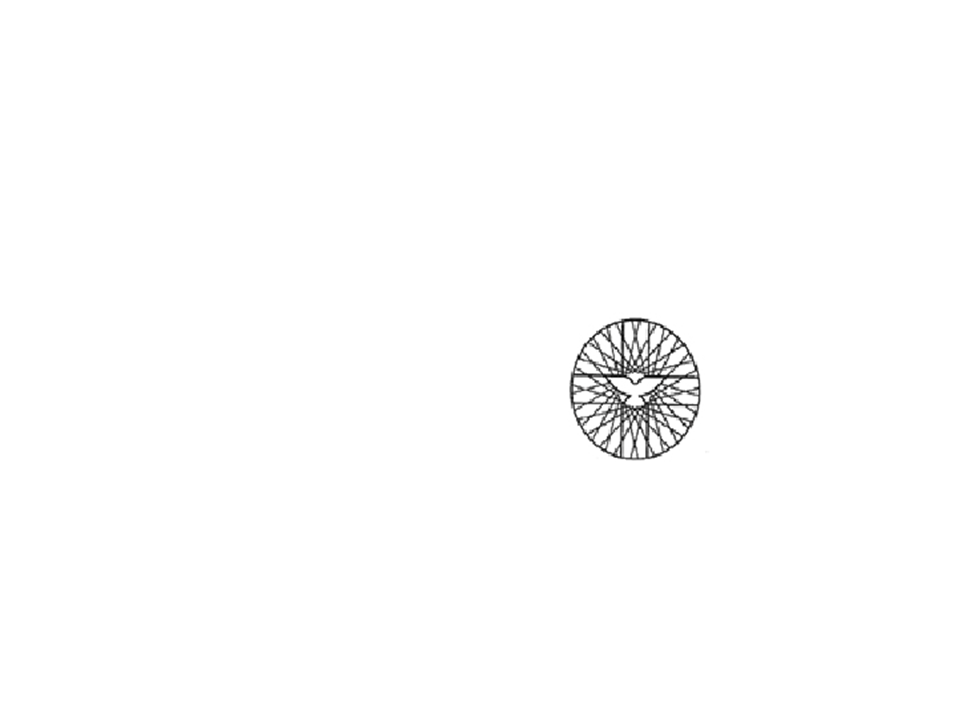 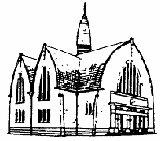                            	        Zondag 21 juli 2019                                     De Heilige Doop wordt bediend      				aan Esther Mennik			     koffiedrinken na de dienstVoorgangers: mw. ds. E. van der MeulenOuderling van dienst: mw. Jeannet FeijenOrganist: dhr. Jans KroonKoster: dhr. Harry VosKindernevendienst: o.l.v. Alexandra MensingKaars aansteken: Corné PalsOppas: Elisa en Rosalien Mulder	Bediening beamer: Marcel HaanOntvangst: fam. H. WandersBloemendienst: fam. Stevens                                                                                            Autodienst: A. StevensInzameling van gaven: 1 Diaconie,  2 Kerk, uitgang gebouwenBloemschikken bij de doop van Esther   God regeert de aarde   't Verbond met Abraham zijn vrind   bevestigt Hij van kind tot kind.   Weet dat de Vader je kent   Weet dat je van waarde bent   Weet dat je een parel bent,   een parel in Gods hand.DIENST VAN DE VOORBEREIDINGOrgelmuziekWelkom en mededelingenIntochtslied: psalm 146:1,3 (Zing mijn ziel voor God uw Here)Moment van stilteBemoediging en groetZingen: Klein GloriaDIENST VAN WOORD EN SACRAMENTGebed om verlichting met de Heilige Geest Zingen: Jezus houdt van alle kleine kinderen (EL 451)Lezen van het DoopformulierWanneer in de gemeente van Christus mensen worden gedoopt, geschiedt dat naar het woord van Jezus.Hij heeft zijn apostelen opgedragende wereld in te gaanen alle volken tot zijn leerlingen te makendoor mensen te dopenin de Naam van de Vader en van de Zoon en van de Heilige Geesten hen te leren onderhouden al wat Hij geboden had.Hij heeft zich bij het begin van zijn weglaten dopen door Johannes in de Jordaan,één met zijn volk.Hij was immers gekomenom alle gerechtigheid te vervullen.In de doop van Jezus Christus onze Heer zien we ook zijn sterven terug.Het is een ondergaan en weer opstaanEerst door het water van de doopDaarna door het graf naar de OpstandingHij heeft voor ons een pad gebaandWij mogen wandelen in zijn voetsporenOm als vernieuwde mensen te leven Wij dragen het merkteken van onze Heer:Hij heeft een nieuw begin gemaakt,eeuwig duurt zijn trouw.Ook de kinderen weten wij begrepenin dit hartsgeheim van de gemeente:Voor Israël was het ondenkbaarde kinderen achter te laten in Egypte,het land van duisternis en slavernij.Zij namen hen mee door de Schelfzee en de woestijnop weg naar het beloofde land.Zij wisten hun kinderen gesteldonder Gods opdracht en belofte.Zij onderwezen hun kinderen in het geheim van de Paasnachten leerden hun de liederen van bevrijding.Zo heeft de kerk sinds de dagen van de apostelenook aan kinderen de doop bediend.Daarom rust op heel de gemeenteen in het bijzonder op de oudersals naaste getuigen van Gods tegenwoordigheid,de taak voor kinderen de liefde te belichamenvan Hem die onsuit de duisternis geroepen heefttot zijn wonderbaar licht.Als geloofsbelijdenis zingen: Ik geloof in God de Vader (Geroepen om te Zingen 188:1,2,3) (staande)DoopgebedAansteken van het lantaarntjeZingen van het kinderlied en ondertussen komen de kinderen naar vorenVerhalentrommelPresentatie van de dopelingDoopvragen Jan en Corenna, verlangen jullie dat jullie kind gedoopt wordt in de naam van de Vader en de Zoon en de Heilige Geest? Beloven jullie om de Bijbel als richtsnoer voor het leven te nemen en dit ook door te geven aan jullie dochter?Beloven jullie om haar voor te gaan op de weg die ons gebaand is door Jezus Christus, onze Heer, zodat zij haar doop leert begrijpen? Bediening van de doopZingen: Jouw leven staat aan het begin (Lied 354:1-5)Aanvaarding door de gemeente (allen gaan staan)Voorganger: 	Wilt u dit kind in uw midden ontvangen		om haar te bewaren bij het hartsgeheim van de gemeente		en haar in woord en daad het Evangelie van Christus voor te leven,		zodat zij leert om haar doop te beamen?		Wat is daarop uw antwoord?Allen: 		Ja, dat beloven wijAanbieden doopkaart en aansteken van de doopkaarsKinderen gaan naar de nevendienstSchriftlezing: Lucas 10:38-42Samenzang: Wij komen hier ter ere van uw naam (Lied 274:1,2,3)VerkondigingZingen: Lieve Heer, Gij zegt kom en ik kom (Lied 840:1,2,3)DIENST VAN HET ANTWOORD Danken en voorbeden, afgesloten met het Onze VaderKinderen komen binnen Inzameling van de gavenSlotlied: Ga nu heen in vrede (EL 270:1e vers)Heenzending en zegenZingen als antwoord: Ga nu heen in vrede (EL 270:2e vers)Zondag 21 juli – eerste coll. – Diaconie - kerkomroepDeze zondag collecteert de diaconie voor haar eigen werk inde gemeente. Hierbij vragen wij uw aandacht deze keer voorde Kerkomroep. Via kerkomroep.nl worden onze wekelijksekerkdiensten uitgezonden met beeld en geluid. Deze serviceis via internet vrij toegankelijk te ontvangen waardoor er wei-nig inkomsten tegen overstaan. De kosten zijn elke maand weer 55 euro. Om beeld en geluid  blijvend in de lucht te houden vragen wij in de juli maand uw speciale aandacht voor deze diaconie collecte. Heeft u de mogelijkheid van internet dan kunt u alle kerk-diensten van maanden terug zien via kerkomroep.nl2e rondgang is voor de Kerk en bij de uitgang: gebouwen.Inzameling van gaven:                Opbrengst collecte 14 juli  diaconie NK - € 100.30Hartelijk dank, de DiaconieBeste gemeenteleden,Van 26 juli t/m 18 augustus heb ik vakantie. In noodgevallen kunt u contact opnemen met onze scriba Gé Visser.De zomervakantie is een periode om uit te rusten, nieuwe dingen te zien en ideeën op te doen. Ieder die op pad gaat wens ik dat toe. En ieder die thuis blijft wens ik dat ook toe!Voor mij zelf geldt dat evenzeer: even helemaal eruit zijn doet vaak ook nieuwe ideeën opborrelen. Eind augustus pakken we als gemeente ook het bezinningsproces over de toekomst van de gemeente weer op, met mogelijk frisse ideeën van mij, maar hopelijk ook met ideeën van u. Want we doen het samen!Tot ziens eind augustus en voor u allen de Ierse reiszegen:De Heer gaat mee op je levenswegMoge de weg stijgen om je te ontmoeten,
moge de wind altijd in je rug blazen,
moge de zon warm op je gezicht schijnen,de regen zachtjes op je akkers vallen
en totdat we elkaar weer ontmoeten...
zal God je bewaren in de palm van Zijn hand!Ds. Elly v.d.  MeulenWeeksluiting OldersheemVrijdag 26 juli is er een weeksluiting in Oldersheem.Voorganger: ds. J. van Breevoort, aanvang: 19.00 uur.ANBI en Jaarrekening 2018
Op onze website www.noorderkerk.info moet elk jaar voor 01 juli een zogenaamde ANBI publicatie staan van het voorafgaande jaar, nu dus voor 2018.
Ons administratie kantoor heeft helaas de jaarrekening en de ANBI publicatie 2018 nog niet gereed, alles moet tegenwoordig in een halfjaar, voorheen was er wat meer tijd.
Ons administratiekantoor heeft uitstel aangevraagd bij het ANBI team van de belastingdienst voor publicatie van de ANBI cijfers over 2018; uitstel is inmiddels verleend door de Belastingdienst voor de publicatieplicht 2018. Er staat een voorlopige publicatie op onze site; uiterlijk 1 november2019 worden de vereiste gegevens als nog gepubliceerd. Inmiddels ook bericht ontvangen van het Classicaal College voor de Behandeling van Beheerszaken Groningen-Drenthe dat er uitstel wordt verleend voor het indienen van de jaarrekening 2018 tot 15 september a.s.
